Uznesenie č. 1/VI/2022Obecné zastupiteľstvo v Kvašoveberie na vedomie výsledky volieb do orgánov samosprávy obcevystúpenie novozvoleného starostu obceUznesenie č. 2/VI/2022Obecné zastupiteľstvo v Kvašovekonštatuje, že novozvolený starosta obce Ing. Marián Pavlík a poslanci novozvoleného obecného zastupiteľstva:Ľubomír Miček, Peter Ježo,Ľubomír Pilný, Simona Hořáková, zložili a podpisom potvrdili zákonom predpísaný sľub.Uznesenie č. 3/VI/2022Obecné zastupiteľstvo v Kvašoveschvaľuje zmenu program ustanovujúceho zasadnutia OZ, kde bod č. 4 zriadenie komisií obecného zastupiteľstva, voľba ich predsedov a členov bude predmetom nasledujúceho zasadnutia OZ, z dôvodu nízkej účasti poslancovUznesenie č. 4/VI/2022Obecné zastupiteľstvo v Kvašovepoveruje poslanca Ľubomíra Pilného zvolávaním a vedením zasadnutí obecného zastupiteľstva v prípadoch podľa § 12 ods. 2 prvá veta, ods. 3 tretia veta, ods. 5 piata veta a ods. 6 tretia veta zákona SNR č. 369/1990 Zb. o obecnom zriadení v znení neskorších predpisov.Uznesenie č. 5/VI/2022Obecné zastupiteľstvo v Kvašovezriaďuje mandátovú komisiu v zložení Simona Hořáková a Peter Ježo. Uznesenie č. 6/VI/2022Obecné zastupiteľstvo v Kvašove určuje základný mesačný plat starostovi obce Ing. Mariánovi Pavlíkovi,  v súlade so zákonom NR SR č. 253/1994 Z.z. o právnom postavení a platových pomeroch starostov obcí a primátorov miest v znení neskorších predpisov.                                                              Ing. Marián Pavlík – starosta obce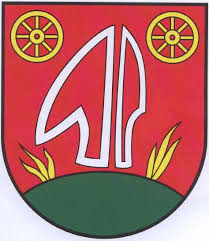 UZNESENIE Z USTANOVUJÚCEHO ZASADNUTIA OBECNÉHO ZASTUPITEĽSTVA, KONANÉHO DŇA 23.11.2022 V KD KVAŠOV